2014-2015 EĞİTİM ÖĞRETİM YILI DUMLUPINAR ANADOLU LİSESİ 2.YABANCI DİL (ALMANCA) DERSİ 11. SINIF 1. DÖNEM 1. SINAV SORULARIName:									Klasse:
Nachname:									Nummer:
										Note:Aşağıdaki boşluklarda „welch“ kelimesine gelmesi gereken ekleri tamamlayınız!								(10-        )Welch____ Freund ist heute gegangen?Welch____ Mädchen möchtest du helfen?Welch____ Schauspieler besucht er?Welch____ Frau ist deine Mutter?An welch____ Gymnasium bist du Schülerin?Paragrafa yönelik 5 soru sorunuz!					(20-        )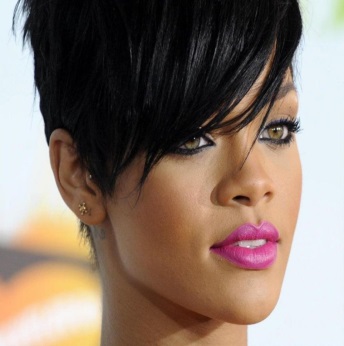 Rihanna ist eine barbadische Pop-Sängerin. Sie ist im Jahre 1988 in Saint Michael geboren. Sie hat zwei Brüder. Ihre professionelle Kariere ist sie durch einem Liedwettbewerb angefangen. Sie hat im Jahre 2005 ihr erstes Musik-Album ‘Music Of The Sun’ veröffentlicht. ‘Umbrella, Dont Stop The Music, Shut Up And Drive, Disturbia, Only Girl, What’s My Name und S-M’ sind einige wichtige Lieder von ihr und durch diese Lieder hat sie viel Erfolg und großen Ruf erzielt. Übrigens hat sie durch ihre Kariere viele Musikpreise gewonnen.	Unbekannte Wörter:der Liedwettbewerb: Müzik yarışmasıveröffentlichen: yayınlamakübrigens: ayrıcader Musikpreis: Müzik ödülü1._______________________________________________________________2._______________________________________________________________3._______________________________________________________________4._______________________________________________________________5._______________________________________________________________‚Präsens‘ verilen cümleleri ‚Perfekt‘ cümleye çeviriniz! Noktalama işeretlerine dikkat edin!							(20-         )Ich bin Student an der Çukurova Universität.______________________________________________________________Ich und meine Freunden gehen ins Kino.______________________________________________________________Trinkt er seinen Tee?______________________________________________________________Fährst du jetzt mein Auto?______________________________________________________________Meine Mutter bestellt eine große Pizza.______________________________________________________________Resimlerle gösterilen meslekleri artikelleri ile yazınız!		(10-        )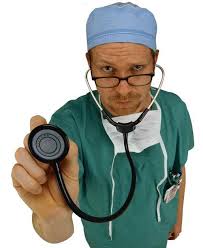 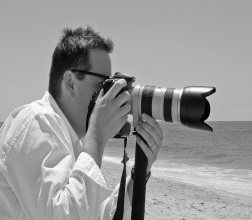 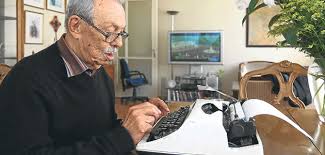 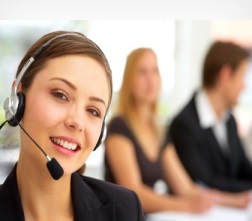 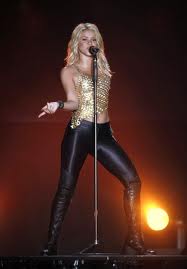 a.___________b.___________c._____________d.__________e.____________„Modal“ fiilleri doğru bir şekilde çekimleyiniz!			(10-        )Wer _____________ gut Gitarre spielen? (können)Meine Schwester __________ in die Schule gehen. (müssen)Der Film ____________ wir nicht anschauen. (möchten)Ein Sänger ____________ gut singen. (sollen)Ich _____________ in der Zukunft ein Deutschlehrer werden. (wollen)Cümleleri doğru bir şekilde düzenleyiniz!				(10-        )hast/Schulen/besuchst/du/welche?______________________________________________________________Lieblingssängerin/Shakira/meine/ist.______________________________________________________________geboren/ist/er/in welchem Jahr?______________________________________________________________hat/viel Zeit/für/sie/ihre Hobbys.______________________________________________________________Fremdsprachen/wichtig/ist/lernen.______________________________________________________________Aşağıdaki soruları cevaplayınız!					(20-        )Was ist dein Vater von Beruf?______________________________________________________________Wer ist dein Lieblingsschauspieler/deine Lieblingsschauspielerin?______________________________________________________________An welchem Gymnasium bist du Schüler/Schülerin?______________________________________________________________In welchem Jahr bist du geboren?______________________________________________________________Was möchtest du in der Zukunft werden?______________________________________________________________VIEL GLÜCK!!!				Deutschlehrer